SEQUÊNCIA DIDÁTICA: NOSSO CORPO ESTÁ NA HISTÓRIA DATA: SEMANA DE 16/11 ATÉ 20/11OLÁ! GABRIELLI!! OLÁ ERICK! OLÁ PEDRO!!! OLÁ KAUÃ!!!ESCREVA A DATA;ESCREVA O SEU NOME COMPLETOHISTÓRIA E GEOGRAFIAASSISTA O VÍDEO SOBRE A REGIÃO SULhttps://www.youtube.com/watch?v=TT-ALnPYQqc ATIVIDADE 01REGIÃO SULPINTE O MAPA DA REGIÃO SUL LOGO APÓS, ESCREVA O NOME DOS TRÊS ESTADOS UTILIZANDO O ALFABETO MÓVEL. 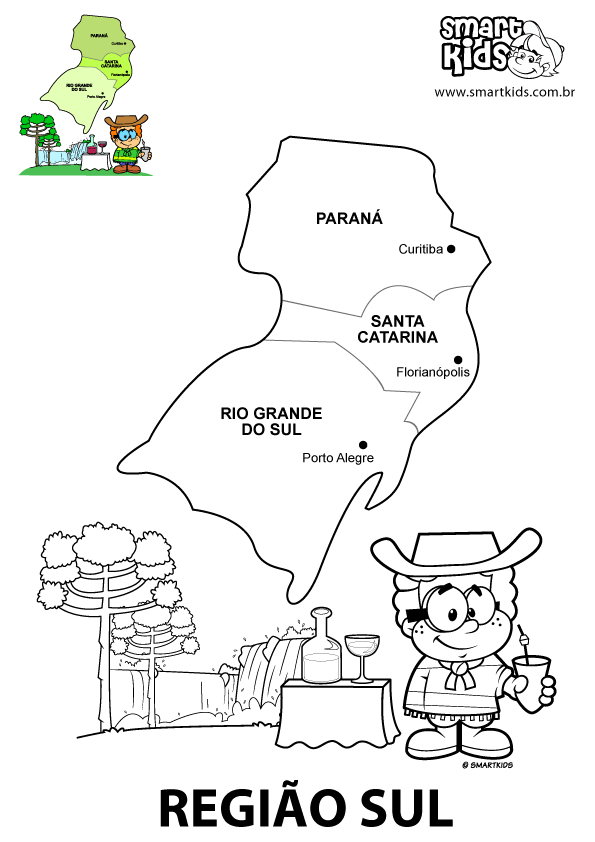 ATIVIDADE 02 AGORA QUE VOCÊ JÁ CONHECE UM POUCO MAIS SOBRE A REGIÃO SUL ESCREVA COM O ALFABETO MÓVEL E DEPOIS COMPLETE A REGIÃO, O ESTADO E O MUNICÍPIO QUE VOCÊ FAZ PARTE. REGIÃO: ________________________________________________________ESTADO:________________________________________________________MUNICÍPIO: ______________________________________________________Escola Municipal de Educação Básica Augustinho Marcon.Catanduvas, novembro de 2020.Diretora: Tatiana Bittencourt Menegat. Assessora Técnica Pedagógica: Maristela Apª. Borella Baraúna.Assessora Técnica Administrativa: Margarete Petter Dutra.Professora: Janete Taciana de Marquias.Aluno(a): 5º Anos 2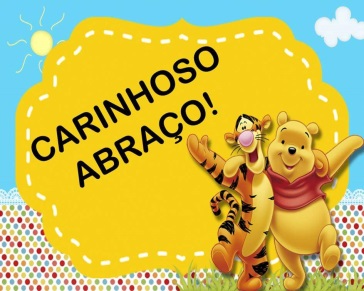 TUDO BEM COM VOCÊS E SEUS FAMILIARES POR ENQUANTO VAMOS PROSSEGUIR COM AS ATIVIDADES REMOTAS, ESTOU MUITO FELIZ DE VER O ESFORÇO DE VOCÊS EM REALIZAR AS ATIVIDADES. TAMBÉM QUERIA AGRADECER AOS FAMILIARES PELO APOIO E A DEDICAÇÃO EM AJUDAR VOCÊS EM TODAS AS ATIVIDADES PROPOSTAS. CONTINUE ASSIM REALIZANDO TODAS AS ATIVIDADES COM CAPRICHO. OBRIGADA!  QUALQUER DÚVIDA ESTOU A DISPOSIÇÃO.   